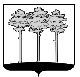 ГОРОДСКАЯ  ДУМА  ГОРОДА  ДИМИТРОВГРАДАУльяновской областиР Е Ш Е Н И Ег.Димитровград  26  апреля  2017  года                                                                №  61/749  .                                    О занесении на городскую Доску Почёта 	В соответствии с Положением о муниципальных наградах города Димитровграда Ульяновской области, рассмотрев заключение Комиссии по муниципальным наградам при Городской Думе города Димитровграда Ульяновской области от 06.04.2017 №1-з, Городская Дума города Димитровграда Ульяновской области второго созыва решила:За высокое профессиональное мастерство и наилучшие показатели в профессиональной, творческой и общественной деятельности по итогам 2016 года и в связи с празднованием Дня города занести на городскую Доску Почёта:1.1. Агафонова Александра Алексеевича, оплетчика проводов и кабелей – вязальщика схемных жгутов, кабелей и шнуров II разряда Общества с ограниченной ответственностью «Димитровград ЖгутКомплект»;1.2. Агафонову Светлану Владимировну, слесаря механосборочных работ 4 разряда цеха сборки автокомпонентов дирекции по производству Общества с ограниченной ответственностью «Димитровградский завод автокомпонентов»;1.3. Адайкину Нелю Александровну, старшую медицинскую сестру отделения анестезиологии - реанимации многопрофильного стационара №2 Федерального государственного бюджетного учреждения здравоохранения «Клиническая больница №172 Федерального медико-биологического агентства»;1.4. Барченкова Геннадия Прокофьевича, водителя автобуса Общества с ограниченной ответственностью «Валентина и Ко»;1.5. Битосову Янину Александровну, главного бухгалтера Общества с ограниченной ответственностью «Автосвет»;1.6. Бихузина Расима Равильевича, слесаря - сантехника по обслуживанию внутридомового оборудования Общества с ограниченной ответственностью «Домсервис»; 1.7. Вавенкову Светлану Ивановну, оператора связи 1 класса отделения почтовой связи №13 Димитровградского почтамта УФПС Ульяновской области – филиала ФГУП «Почта России»;1.8. Давыдову Наталью Владимировну, директора Торгового комплекса «Лента» 152 Общества с ограниченной ответственностью «Лента»;1.9. Дмитриеву Тамару Васильевну, специалиста по лечебной физкультуре Димитровградской местной общественной организации инвалидов-опорников «Преодоление» Ульяновской областной общественной организации Общероссийской общественной организации «Всероссийское общество инвалидов» (ВОИ); 1.10. Заречневу Елену Александровну,  заместителя директора по учебно-воспитательной работе, преподавателя Муниципального бюджетного учреждения дополнительного образования Детская школа искусств №2;1.11. Ишмаеву Любовь Владимировну, заведующую отделением социального обслуживания на дому по городу Димитровграду Областного государственного бюджетного учреждения социального обслуживания «Центр социального обслуживания «Доверие» в г.Димитровграде»;1.12. Казаева Антона Петровича, начальника изолятора временного содержания подозреваемых и обвиняемых Межмуниципального отдела Министерства внутренних дел Российской Федерации «Димитровградский», лейтенанта полиции;1.13. Каштанова Андрея Николаевича, председателя Димитровградской местной общественной организации «Городской туристический клуб «Горизонт»;1.14. Козовникова Олега Ивановича, ведущего мастера сцены Муниципального бюджетного учреждения культуры «Димитровградский драматический театр имени А.Н. Островского»;1.15. Кораблёву Альбину Хамзаевну, директора, преподавателя отделения народных инструментов Муниципального бюджетного учреждения дополнительного образования Детская школа искусств №1;1.16. Крончева Никиту Сергеевича, студента техникума Димитровградского инженерно-технологического института – филиала Научно-исследовательского ядерного университета «МИФИ», главу молодежной администрации города Димитровграда;1.17. Куркину Светлану Владимировну, заместителя директора по учебно-воспитательной работе Муниципального бюджетного учреждения дополнительного образования Детско-юношеская спортивная школа города Димитровграда имени Жанны Борисовны Лобановой;1.18. Леонтьеву Валентину Владимировну, главного инженера Общества с ограниченной ответственностью «Экопром»;1.19. Мингалеева Ильдара Мидхатовича, заместителя начальника цеха изготовления и ремонта оснастки и инструмента №72 Общества с ограниченной ответственностью «Димитровградский инструментальный завод»;1.20. Мингачёву Анастасию Николаевну, учителя русского языка и литературы Муниципального бюджетного общеобразовательного учреждения «Лицей №16 при УлГТУ города Димитровграда Ульяновской области»; 1.21. Морозову Валентину Фёдоровну, члена Некоммерческого партнёрства «Комитет солдатских матерей «Сыновья»;1.22. Мурзаханова Габдулхака Абдулловича, преподавателя истории и обществознания Областного государственного бюджетного профессионального образовательного учреждения «Димитровградский технический колледж»;1.23. Новичкову Эльвиру Рашидовну, штамповщика 3 разряда прессового цеха Общества с ограниченной ответственностью «ДААЗ Штамп»;1.24. Петрову Зинаиду Алексеевну, члена Димитровградского местного отделения Регионального Отделения Общероссийской общественной организации «Союз пенсионеров России» по Ульяновской области; 1.25. Пимякову Елену Александровну, заместителя председателя Димитровградской городской общественной организации ветеранов (пенсионеров) Великой Отечественной войны, труда, Вооружённых сил и правоохранительных органов;1.26. Рожкову Наталью Евгеньевну, индивидуального предпринимателя;1.27. Салмина Андрея Валерьевича, консультанта отдела перспективного развития и инвестиций Управления финансов, муниципальных закупок и экономического развития Администрации города Димитровграда Ульяновской области;1.28. Самигуллину Гузель Ильдусовну, учителя татарского языка и литературы Муниципального бюджетного общеобразовательного учреждения «Средняя школа №22 им. Габдуллы Тукая  города Димитровграда Ульяновской области»;1.29. Саркан Юрия Юрьевича, заведующего 2-м терапевтическим отделением -врача-терапевта поликлиники для взрослых №1 Федерального государственного бюджетного учреждения здравоохранения «Клиническая больница №172 Федерального медико-биологического агентства»;1.30. Симонову Ольгу Владимировну, ведущего инспектора общего отдела аппарата Городской Думы города Димитровграда Ульяновской области;1.31. Семёнкина Евгения Дмитриевича, начальника отдела капитального строительства Закрытого акционерного общества «Агентство недвижимости»;1.32. Сердитова Валерия Александровича, заместителя генерального директора по маркетингу Акционерного общества Димитровградский завод химического машиностроения;1.33. Скачкова Виктора Анатольевича, электрогазосварщика 8 разряда лаборатории сварки службы главного сварщика Акционерного общества «Государственный научный центр – Научно-исследовательский институт атомных реакторов»;1.34. Татаркину Веру Петровну, медицинскую сестру палатную гинекологического отделения многопрофильного стационара №2 Федерального государственного бюджетного учреждения здравоохранения «Клиническая больница №172 Федерального медико-биологического агентства»;1.35. Уткину Ольгу Николаевну, заведующую Муниципального бюджетного дошкольного образовательного учреждения «Детский сад №47 «Веселинка» города Димитровграда Ульяновской области;1.36. Хрестинина Алексея Александровича, вальцовщика резиновых смесей 5 разряда Общества с ограниченной ответственностью «Элад»;1.37. Эврюкову Оксану Николаевну, ответственного секретаря Областного автономного учреждения «Димитровград-панорама»;1.38. Язко Ирину Мансуровну, начальника юридического бюро Акционерного общества Димитровградский завод химического машиностроения;1.39. Яковенко Надежду Анатольевну, заместителя директора по учебно-воспитательной работе, преподавателя Муниципального бюджетного учреждения дополнительного образования Детская художественная школа;1.40. Яшанькина Владимира Сергеевича, тренера - преподавателя по тяжелой атлетике Муниципального бюджетного учреждения дополнительного образования Детско-юношеская спортивная школа «Нейтрон».2. Установить, что настоящее решение подлежит официальному опубликованию и размещению в информационно-телекоммуникационной сети «Интернет» на официальном сайте Городской Думы города Димитровграда Ульяновской области (www.dumadgrad.ru).Глава города ДимитровградаУльяновской области                                                                      А.М.Кошаев